Interessenbekundung zur Teilnahme am Online-Einführungsworkshop „Citizen Science“ in Kooperation mit „Bürger schaffen Wissen“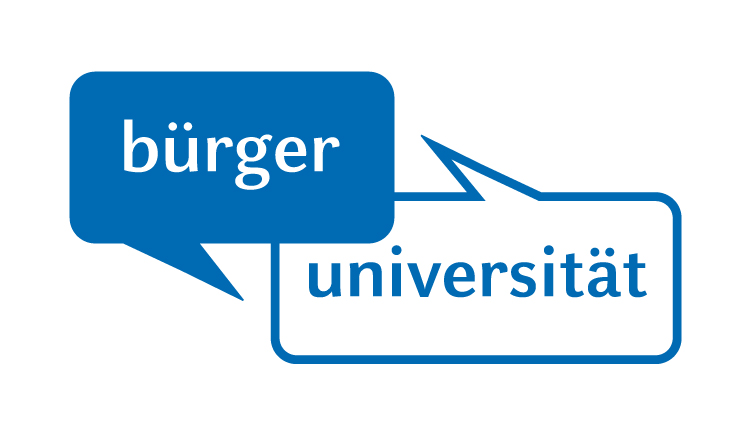 am 23.05.2024, 14:00 Uhr – 16:30 Uhr bitte bis 08.05.24 per E-Mail an buergeruni@hhu.de Angaben zur PersonForschungsbereich / Forschungsinteressen / Tätigkeitsfeld (in Stichworten)Erfahrungen im Bereich Citizen Science (in Stichworten)Motivation am Kurs teilzunehmen und mögliche Anwendungsfelder bzw. zukünftig geplante Aktivitäten im Bereich Citizen ScienceIch bin einverstanden, diese Interessenbekundung an den / die Trainer*in weiterzugeben.NameVornameTitelInstitut / EinrichtungFakultätE-MailTelefon